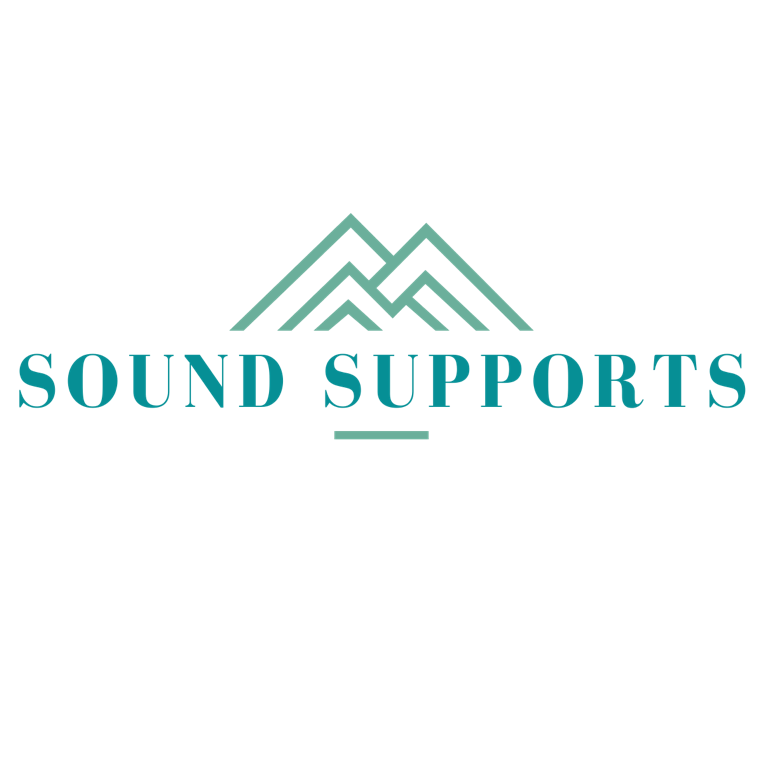 Guiding Questions Module 4: Identify Students with Emerging Needs in SEL and BehaviorWhere is your school overall with an understanding of schoolwide behavioral and SEL screening? What pre-screening work needs to be done to lay the foundation?What next steps does your Tier 2 team need to take to understand the elements of effective screening? What additional information, training or supports does the team need?What data is readily available to support informal screening in your school? What data do you need to collect that you are not already? How can you gather that efficiently?Based on the data the Tier 2 team has available, how will the team review and prioritize students for supports? Link your data and indicators with your Tier 2 Supports menu to help with decision-making over time. Is your school or district ready to identify and implement a formal screening tool? How can you assure that the screening process is implemented using best practices and minimizes bias? What steps does your Tier 2 team need to take to implement the identified tool with fidelity?Resources: Systematic Screening for Behavior in Currant K-12 Instructional Settings in Resources Folder